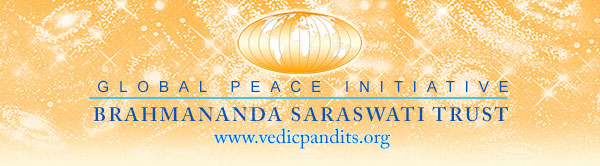 LISTA DE INFORMACIÓN BÁSICA PARA SOLICITUDES DE YAGYAS NACIONALESPor favor, encuentre a continuación:1. La lista de Sankalpas2. Yajamana: nombre mencionado en la Yagya3. Niveles de Yagyas4. Información de pago1. LISTA DE SANKALPAS DE AROPropósito o intención de la Yagya Nacional Maharishi de 11 díasSi la contribución es de un mínimo de US$1.250 de múltiples donantes, el "Nombre a mencionar" se incluirá junto con el Sankalpa de la Yagya Nacional Maharishi. Si la contribución es de un mínimo de US$1.250 de un solo donante, el nombre de ese donante se incluirá junto con el Sankalpa de la Yagya Nacional Maharishi.(La palabra “nación” en verde se sustituirá por el nombre de su país)1) Promover la coherencia en la conciencia nacional de nación2) Promover la afluencia para nación3) Promover la invencibilidad de nación4) Irradiando armonía e influencias favorables de nación a todas las demás naciones del mundo5) Promover la paz y la armonía en nación6) Ayudar a eliminar la negatividad y la falta de armonía en nación7) Promover el Cielo en la Tierra en nación8) Promover la paz y la prosperidad en nación9) Ayudar a establecer la Educación Basada en la Conciencia en nación10) Promover un sistema ideal de salud en nación11) Promover la Agricultura Orgánica Védica Maharishi en nación12) Promover edificios según la Arquitectura Védica Maharishi en nación13) Ayudar a crear una economía de plenitud para nación14) Promover un sistema ideal de defensa para proteger a nación15) Promover la ciencia y la tecnología basadas en el conocimiento total para nación16) Promover un sistema de comunicación sin fricción en nación17) Promover un sistema ideal de administración en nación18) Ayudar a crear armonía religiosa e integridad cultural en nación19) Promover la ley y el orden en nación20) Promover un sistema ideal de finanzas y planificación en nación21) Promover la salud perfecta, la riqueza plena y la sabiduría infinita para todas las personas de nación22) Ayudar a cumplir los deseos de Maharishi para nación23) Promover el progreso espiritual para nación24) Ayudar a que la gente de nación esté en sintonía con la Ley Natural (Dharma)25) Ayudar a evitar desastres naturales en nación26) Promover el aumento de las iniciaciones de la Meditación Trascendental en nación27) Promover grupos de coherencia-creadores de armonía de Voladores Yóguicos de los MT-Sidhis para nación y sus vecinos28) Promover la acción correcta por la pureza en el medio ambiente para la seguridad y la salud de nación y del mundo29) Traer a una nueva generación de individuos iluminados para ayudar a guiar a nación a un futuro brillante30) Impedir que los alimentos, cultivos, microorganismos y animales modificados y editados genéticamente se produzcan, cultiven, importen, vendan o propaguen por polinización cruzada en nación y en todos los países del mundo31) Llevar la sanación, la coherencia y la paz a todas las personas de nación y del mundo32) Covid: Promover la acción correcta para la pureza del medio ambiente en aras de la seguridad, la salud y la protección contra el Coronavirus para nación y el mundoGLOBAL) Promover la invencibilidad, la seguridad, la paz, la salud y la afluencia para nación y para todas las naciones del mundoSi su contribución cumple con un mínimo de US$ 50.000, puede formular su propio propósito de Yagya.2. Yajamana: Grupo o individuo que se mencionará en la YagyaPuede seleccionar una de las siguientes categorías: Grupo, Empresa, Organización, Familia, Pareja o IndividuoSi elige una familia o pareja para la Yajamana, solo el nombre de una persona puede representar a la familia o pareja. Instrucciones para la redacción: Tome el nombre y los apellidos de la familia del esposo o la esposa y agregue la palabra 'Familia', por ejemplo, La Familia John Smith o la Familia Jane Smith. Si es una pareja, tome el nombre y los apellidos de la familia de una persona y agregue la palabra 'Pareja', por ejemplo, Jane Brown Pareja o John Smith Pareja.3. Niveles de las Yagyas Nacionales MaharishiA. US$ 1.000.000B. US$ 500.000C. US$ 250.000D. US$ 100.000E. US$ 50.000 ($50,000 y más - puede diseñar su propio Sankalpa)F. US$ 25.000G. US$ 10.000H. US$ 5.000I. US$ 2.500J. US$ 1.250Códigos de las campañas, cuando corresponda 4. Información de pagoTransferencias bancarias, órdenes bancarias permanentes, etc.Nombre del banco: ING Bank, Roermond. Países BajosNombre de la cuenta: BST EuropeNúmero de cuenta: 65.96.20.804Código Swift/BIC: INGBNL2AIBAN: NL74 INGB 0659 6208 04Dirección del banco:ING BankWillem II Singel 1-36041 HP RoermondPaíses BajosDirección del beneficiario:BSTStation 24, 6063NP, VlodropPaíses BajosDonaciones en línea en www.vedicpandits.orgTarjeta de crédito (Visa, MasterCard, Amex), domiciliación bancaria SEPA o PayPalCoordinación Internacional – Recaudación de fondos a nivel nacional para los Pandits Védicos MaharishiAmbassador Resource OfficeMERU, Station 24, 6063NP Vlodrop, Países BajosTeléfono: +31 475 53 8780Correo electrónico: aro@maharishi.netSkype: mvpadmin3Sitio web: www.vedicpandits.orgJAI GURU DEVEl equipo de AROaro@maharishi.netCAMPAÑASCÓDIGORegión del Oriente MedioME-108Pureza alimentaria / OGMGM-108Sankalpa para LíbanoLEB-108Elecciones EEUUUS-108Iran (sensible)IR-108ChinaCHI-108Más códigos de campañas aquí...Más códigos de campañas aquí...